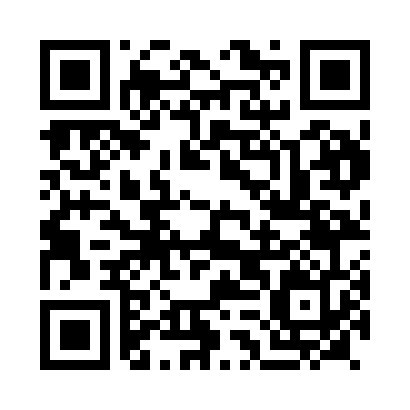 Ramadan times for Sig, AlgeriaMon 11 Mar 2024 - Wed 10 Apr 2024High Latitude Method: NonePrayer Calculation Method: Algerian Ministry of Religious Affairs and WakfsAsar Calculation Method: ShafiPrayer times provided by https://www.salahtimes.comDateDayFajrSuhurSunriseDhuhrAsrIftarMaghribIsha11Mon5:525:527:171:114:327:057:058:2512Tue5:515:517:151:104:327:067:068:2613Wed5:495:497:141:104:337:077:078:2714Thu5:485:487:121:104:337:087:088:2815Fri5:465:467:111:104:347:097:098:2816Sat5:455:457:101:094:347:097:098:2917Sun5:435:437:081:094:347:107:108:3018Mon5:425:427:071:094:357:117:118:3119Tue5:405:407:051:084:357:127:128:3220Wed5:395:397:041:084:357:137:138:3321Thu5:375:377:021:084:367:147:148:3422Fri5:365:367:011:074:367:147:148:3523Sat5:345:347:001:074:367:157:158:3624Sun5:335:336:581:074:367:167:168:3725Mon5:315:316:571:074:377:177:178:3826Tue5:305:306:551:064:377:187:188:3927Wed5:285:286:541:064:377:197:198:3928Thu5:265:266:521:064:387:197:198:4029Fri5:255:256:511:054:387:207:208:4130Sat5:235:236:501:054:387:217:218:4231Sun5:225:226:481:054:387:227:228:431Mon5:205:206:471:044:387:237:238:442Tue5:195:196:451:044:397:237:238:453Wed5:175:176:441:044:397:247:248:464Thu5:155:156:431:044:397:257:258:475Fri5:145:146:411:034:397:267:268:486Sat5:125:126:401:034:397:277:278:497Sun5:115:116:381:034:407:287:288:508Mon5:095:096:371:024:407:287:288:519Tue5:075:076:361:024:407:297:298:5210Wed5:065:066:341:024:407:307:308:53